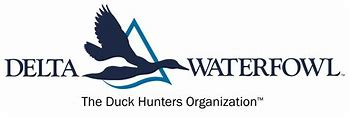 2024 Brandon Broussard Memorial Delta Waterfowl Scholarship Application FormEndowed by the Delta Waterfowl Louisiana State CommitteeScholarship DetailsDelta Waterfowl is an international conservation organization with a vision of securing the future of waterfowl and waterfowl hunting. Delta Waterfowl’s mission is to provide science-based solutions that efficiently conserve waterfowl and secure the future for waterfowl hunting. The strategic objectives of Delta Waterfowl are to conduct high-quality research, train students, communicate results, evaluate new scientific techniques, influence public policy, and preserve and promote hunting as an integral part of waterfowl management.  To advance these goals, the Louisiana State Committee of the Delta Waterfowl Foundation shall award a $2,000 scholarship to a student currently enrolled in a college or university in Louisiana who is pursuing a degree in waterfowl management, wildlife management or related degree, subject to the approval and decision of the committee.The scholarship honors the memory of the late Brandon Broussard of Abbeville, LA who died on June 11, 2023, at the age of 47.  Brandon was a passionate and dedicated conservationist who tirelessly and selflessly worked to advance Delta Waterfowl’s goals for many years.  He served as chairman of the Vermilion Chapter from 2006 until his death.  During his tenure, Vermilion consistently placed as a top chapter nationally and topped $1 million in total net fundraising in 2020, becoming only the fourth chapter in Delta Waterfowl’s 100-plus year history to eclipse that milestone.  This is truly amazing considering that Abbeville is a town of only 11,000 people.  Brandon was also a founding member of the LA State Committee and served as the committee chairman.  He was chosen as Delta Waterfowl Foundation’s 2022-2023 U.S. Volunteer of the Year prior to his passing.  This award honors the very best of Delta Waterfowl’s more than 5,000 volunteers from more than 330 local Chapters. All interested students are encouraged to apply and every application regardless of age, gender, and college classification will be carefully reviewed by a panel composed of Louisiana State Committee Members.Guidelines Eligibility: (1) Applicant must be enrolled as a full-time student pursuing a waterfowl management, wildlife management, or similar (subject to approval by the committee) undergraduate degree.  (2) Students must have completed their sophomore year of study at the time of application.  (3) Students must have maintained a minimum grade point average of 2.5 at the time of application to be eligible for consideration. (4) Students must be attending an accredited college or university in the state of LouisianaApplication:  (1) Application must be made on the form provided by the Delta Waterfowl LA State Committee.  (2) All additional items of information requested should be submitted together with the application.  (3) All applications must be received by the date shown on the application.Screening & Award:  (1) Award selection will be made by a panel consisting of members of the Delta Waterfowl Louisiana State Committee with the approval of the full committee.  (2) Selection will be made no later than the end of July and scholarship funds will be forwarded to the college / university in August for distribution to the student upon / after enrollment for the next semester / quarter. Miscellaneous:  (1) Applicants are responsible for ensuring that all items and information necessary are submitted to the Committee by the required date. (2) The Committee strongly recommends that applicants pursue extracurricular work, internships, etc. that advance their knowledge in their field of study.  (3) Scholarships are awarded for one academic year, but students who have been awarded the scholarship in previous years may apply again in subsequent years. (4) Incomplete applications will not be evaluated.Direct all correspondence and inquiries to:Delta Waterfowl LA State CommitteeAttn:  	Jamey Sandefur	Scholarship Sub-Committee Chair		24411 Oma Harris Ln.		Denham Springs, LA  70726jsande87@protonmail.comPhone: 225-921-6348All applications must be received no later than May 31, 2024.Contact InformationName:	_________________________________________________________________Current Address: _________________________________________________________City:		__________________________	State:	_____	        Zip: __________Telephone: (_____) _____ - ______	    Age: _____   Email Address: _______________________ (this will be the primary method of contact/notification)EducationUniversity Attended (Current): ___________________________________________________Dates:	______________________ to ______________________	Classification: _________Major: ____________________	Anticipated Graduation (Month/Year): _______GPA: _________University Attended (Previous, if applicable): ___________________________________________________Dates:	______________________ to ______________________	Major: ________________________		Hours completed towards degree: _______GPA: _________High School Attended: _____________________________________________________City:		__________________________	State:	_____	        Zip: __________Graduation Date: ________________	GPA: ________Academic Achievement Awards/Scholarships Obtained (include amounts): _______________________________________________			Date: _____________________________________________________			Date: _____________________________________________________			Date: _____________________________________________________			Date: ______Organizations/Community Involvement Please indicate any organization you are affiliated with both academic and non-academic._______________________________________________________________________	_______________________________________________________________________	_______________________________________________________________________	_______________________________________________________________________Hobbies/Extra-Curricular Activities_____________________________________________________________________________________________________________________________________________________________________________________________________________________Employment HistoryWork Experience (1)Position Description: ______________________________________________________Dates:	______________________ to ______________________Employer: _______________________________________________________________Address: ________________________________________________________________City:		__________________________	State:	_____	        Zip: __________Work Experience (2)Position Description: ______________________________________________________Dates:	______________________ to ______________________Employer: _______________________________________________________________Address: ________________________________________________________________City:		__________________________	State:	_____	        Zip: __________The following section contains a set of brief questions to evaluate your career goals and professional ambitions.  You may attach additional sheets of paper if needed.Why did you choose your major field of study?________________________________________________________________________________________________________________________________________________________________________________________________________________________________________________________________________________________________________________________________________________________________________________________________________________________________________________________________________________________________________________________________________________________________________________________________What do you hope to accomplish professionally upon graduating from college?________________________________________________________________________________________________________________________________________________________________________________________________________________________________________________________________________________________________________________________________________________________________________________________________________________________________________________________________________________________________________________________________________________________________________________________________How would this scholarship assist you in accomplishing your educational goals? ________________________________________________________________________________________________________________________________________________________________________________________________________________________________________________________________________________________________________________________________________________________________________________________________________________________________________________________________________________________________________________________________________________________________________________________________________________________________________________________________________Please list the names and contact information for two (2) character references.Name:	_________________________________________________________________Address: _______________________________________________________________Relation: _______________________________________________________________City:	__________________________	State:	_____	        Zip: __________Telephone: (_____) _______ - ________	   Email Address: ______________________Name:	_________________________________________________________________Address: _______________________________________________________________Relation: _______________________________________________________________City:	__________________________	State:	_____	        Zip: __________Telephone: (_____) _______ - ________	   Email Address: _______________________Include two (2) letters of recommendation with this application.  At least one of these should be from a faculty member at your current school who has direct knowledge of your qualifications.Conclusion:I agree that the application and all attachments / information provided are accurate to the best of my knowledge and may be used for the purposes of evaluation and selection by the Delta Waterfowl LA State Committee for the Brandon Broussard Memorial Scholarship.Signature:________________________________	Date:________________Printed Name:____________________________*Attach additional sheets or relevant information as needed